Il/la sottoscritto/a  ___________________________________________ nato/a il ________________ a _______ _____________________________ (______)   residente a  __________________________________________ in via _________________________________________________ n.  _________  tel. ________________________   E-mail/Pec ___________________________________________________  in qualità di  □  utente  dell’immobile,□ amministratore P.t.  del condominio ________________________________  □ rappresentante del condominio  ___________________________  sito in Via, Piazza, ________________________________________ n. _____   dove □ è residente il proprio nucleo familiare □  sono residenti  n. ________  famiglie,CHIEDEche gli vengano consegnati i seguenti contenitori per la raccolta dei rifiuti solidi urbani:N.  ________   bidone carrellato da litri 120   per la raccolta della frazione umida (organico) N.  ________   bidone carrellato  da litri  240  per la raccolta della frazione umida (organico)  N.  ________   bio pattumiera per la raccolta della frazione umida (organico)  N.  ________   contenitore da litri  20  per la raccolta del vetro 		  Il richiedente e/o i condomini si impegnano a:Rispettare le indicazioni per il corretto riciclo e differenziazione delle varie tipologie di rifiuto.Tenere i bidoni in area privata e conservarli in buono stato.Posizionare i bidoni per lo svuotamento lungo la pubblica via la sera precedente al giorno previsto dal calendario settimanale, dopo le ore 21.00 e riportare gli stessi all’interno della proprietà privata entro le ore 8,00 o immediatamente dopo lo svuotamento.Informativa sulla privacyMercato S. Severino, ____________________				     Firma del richiedente_________________________********************Spazio riservato all’Ente/SocietàConsegnati n. ________ bidone carrellato da 120 lt. contrassegnato dal n.________________ ;  consegnati                 n. ________ bidone carrellato da 240 lt. contrassegnato dal n.___________________ n. _______ ;  consegnata        n. ________ bio pattumiera per frazione umida (organico) ; consegnato  n. ________ contenitore da lt. 20 per la raccolta del vetro.     Mercato S. Severino, _________________				Firma per ricevuta		___________________________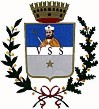                                CITTA’ DI MERCATO S. SEVERINO	    ModuloRichiesta bidoni carrellati e/o contenitori  per la raccolta differenziata dei rifiutiDichiaro di aver preso visione dell’informativa ai sensi dell’art. 13 del D.Lgs. n. 196 del 30.06.2033 – “Codice in materia di protezione e trattamento dei dati personali.”